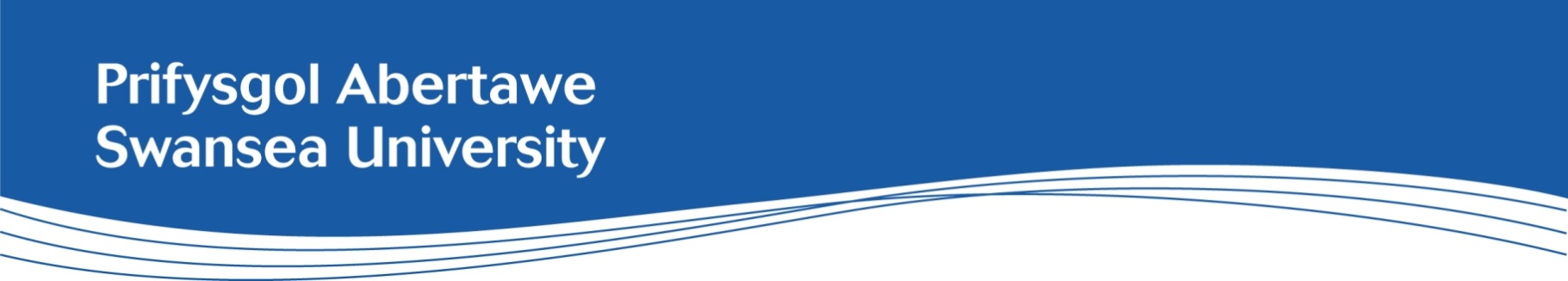 Disgrifiad Swydd: Cynorthwy-ydd Prynu (Cyfnod Penodol)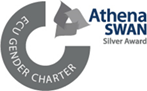 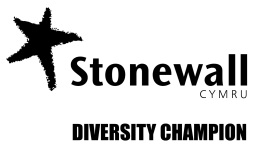 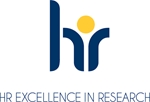 Uned Gwasanaeth Proffesiynol:CaffaelTeitl y Swydd:Cynorthwy-ydd Prynu (Cyfnod Penodol)Adran:Tîm PrynuUned Gwasanaeth Proffesiynol yn adrodd i:Cyllid Cyflog:£22,681 - £24,533Gradd 4Y disgwyliad arferol yw y penodir yr ymgeisydd llwyddiannus i waelod y raddfa, a thelir cynyddrannau blynyddol ar 1 Awst bob blwyddyn (yn amodol ar gwblhau chwe mis o wasanaeth).Oriau gwaith:Amser Llawn 35 awr yr wythnosContract:Cyfnod penodolLleoliad:Bydd deiliad y swydd hon yn gweithio ar Gampws Singleton ond bydd angen teithio i Gampws y Bae ar adegau yn ôl yr angenCyflwyniadEr mwyn cyflawni ei huchelgais cynaliadwy o fod ymysg y 30 o brifysgolion gorau, mae angen gweithlu gwasanaethau proffesiynol ar Brifysgol Abertawe â’r sgiliau amrywiol i sicrhau y gall gyflawni rhagoriaeth drwy systemau a phrosesau effeithlon ac effeithiol sy'n manteisio ar ddatblygiadau technolegol.Gwybodaeth gefndirolRydym am benodi unigolyn brwdfrydig a rhagweithiol a fydd yn darparu cymorth o ran gwasanaethau ariannol a gweinyddol i staff a rhanddeiliaid y Brifysgol i sicrhau gweithrediadau ariannol a gweinyddol effeithiol, effeithlon a chywir.Bydd yr unigolyn hwn yn gyfrifol am ddarparu gwasanaethau caffael a thrafodion ariannol rhagweithiol i staff, myfyrwyr a rhanddeiliaid ar draws y Brifysgol. Mae'r rôl yn cynnwys sicrhau yr ymdrinnir â cheisiadau prynu yn brydlon ac yn effeithiol, gan ddarparu cyngor ar reolau, gweithdrefnau a phrosesau ariannol mewnol y Brifysgol a chan gynnal cofnodion priodol.  Wrth fynd rhagddo, disgwylir y bydd deiliad y swydd yn bodloni Dangosyddion Perfformiad Allweddol ariannol allweddol, gan ymateb yn briodol i adborth.Prif Ddiben y SwyddProsesu trafodion ariannol o ddydd i ddydd ar y system gyllid ac ar gyfer cardiau talu'r Brifysgol.Ymateb i geisiadau i brynu gan staff ar draws y Brifysgol a rhoi cyngor ac arweiniad ar brosesu prynu priodol.Sicrhau bod cofnodion prynu'r Brifysgol yn cael eu cynnal mewn modd effeithiol, cyfoes a chywir.Bod yn gyfrifol am brosesu a darparu derbynebau ar gyfer archebion prynu drwy'r system gyllid ac ar gyfer cardiau talu'r Brifysgol.Darparu cymorth ar draws pob maes o'r Brifysgol, gan sicrhau bod dealltwriaeth dda o ofynion meysydd penodol.Codi archebion prynu.Codi ceisiadau am daliadau dramor gan sicrhau bod yr holl wybodaeth yn gywir, wedi'i chofnodi mewn da bryd ac yn cydymffurfio â pholisïau a gweithdrefnau'r Brifysgol. Sicrhau bod archebion prynu'n cydymffurfio â rheoliadau TAW a chaffael.Gwirio bod trafodion yn cydymffurfio â pholisïau a gweithdrefnau ariannol y Brifysgol a rhoi cyngor i sicrhau cydymffurfiaeth. Cynghori aelodau staff ar y ffordd gywir o godio trafodion ariannol, gan gynnwys treuliau, archebion prynu a thrafodion eraill.Cynorthwyo cyflwynwyr archebion prynu dynodedig ar draws y Brifysgol yn ôl yr angen.Datrys unrhyw anghysondebau ac anghydfodau ynghylch archebion prynu ac anfonebau.Bodloni safonau priodol o gyfrinachedd a sicrhau bod yr holl ddogfennaeth wedi'i ffeilio a'i storio'n briodol.Mabwysiadu ymagwedd sy'n canolbwyntio ar gwsmeriaid wrth ymdrin â chysylltiadau mewnol ac allanol i ddarparu cyngor ac arweiniad effeithiol.Cefnogi staff, myfyrwyr a rhanddeiliaid wrth gofnodi cyflenwyr a chwsmeriaid newydd ar systemau'r Brifysgol.Coladu a chynnal cofnodion a logiau ariannol yn ôl yr angen.Cefnogi'r Swyddog Prynu gyda thasgau diwedd y mis a diwedd y flwyddyn yn ôl yr angen.Ymateb mewn modd proffesiynol, cwrtais a moesgar i ymholiadau gan staff a chyflenwyr allanol perthnasol i sicrhau eu bod yn ymwybodol o'r gweithdrefnau taliadau ariannol cyfredol.Cadw'n ymwybodol o newidiadau yn systemau, polisïau a gweithdrefnau'r Brifysgol. Gweithio fel rhan o'r tîm prynu, cydweithio ag aelodau eraill o'r tîm, cyfrannu at y tîm a chyflenwi yn ôl yr angen.Ymateb i ymholiadau cyffredinol ynghylch prynu sy'n cyrraedd mewnflychau e-bost cyffredinol.Dyletswyddau CyffredinolCyfrannu'n llawn at bolisïau Galluogi Perfformiad ac Iaith Gymraeg y Brifysgol.Hyrwyddo cydraddoldeb ac amrywiaeth mewn arferion gwaith a chynnal cysylltiadau gwaith cadarnhaol.Arwain wrth wella perfformiad iechyd a diogelwch yn barhaus drwy ddealltwriaeth gadarn o broffil risg a datblygu diwylliant iechyd a diogelwch cadarnhaol. Ymgymryd â dyletswyddau eraill yn ôl cyfarwyddyd y Pennaeth Prynu neu ei gynrychiolydd enwebedig, yn unol â diffiniad y radd.Gwerthoedd y Gwasanaethau ProffesiynolMae'r holl feysydd Gwasanaethau Proffesiynol ym Mhrifysgol Abertawe yn gweithredu yn ôl cyfres ddiffiniedig o Werthoedd Craidd - Gwerthoedd Gwasanaethau Proffesiynol - a disgwylir i bawb ddangos ymrwymiad i'r gwerthoedd hyn o'r adeg cyflwyno cais am swydd i gyflawni eu rolau o ddydd i ddydd. Mae ymrwymiad i'n gwerthoedd ym Mhrifysgol Abertawe yn ein cefnogi wrth hyrwyddo cydraddoldeb ac wrth werthfawrogi amrywiaeth er mwyn defnyddio'r holl ddoniau sydd gennym.Rydym yn broffesiynol
 Rydym yn ymfalchïo mewn defnyddio ein gwybodaeth, ein sgiliau, ein creadigrwydd, ein gonestrwydd a'n doethineb i ddarparu gwasanaethau arloesol, effeithiol ac effeithlon ynghyd ag atebion o safon ardderchog
Rydym yn Cydweithio         
Rydym yn ymfalchïo mewn amgylchedd gweithio rhagweithiol a chydweithredol o gydraddoldeb, ymddiriedaeth, parch, cydweithio a her, i ddarparu gwasanaethau sy'n ceisio rhagori ar anghenion a disgwyliadau cwsmeriaid.Rydym yn Ofalgar 
Rydym yn derbyn cyfrifoldeb am wrando ar ein myfyrwyr, ein cydweithwyr, ein partneriaid allanol a'r cyhoedd, eu deall ac ymateb yn hyblyg iddynt, fel bod pob cysylltiad rhyngddynt a ni yn brofiad personol a chadarnhaol.Mae ymrwymiad i'n gwerthoedd ym Mhrifysgol Abertawe yn ein cefnogi wrth hyrwyddo cydraddoldeb ac wrth werthfawrogi amrywiaeth er mwyn defnyddio'r holl ddoniau sydd gennym.Manyleb PersonMeini Prawf Hanfodol:Gwerthoedd:Tystiolaeth o ymfalchïo mewn darparu gwasanaethau ac atebion proffesiynolY gallu i gydweithio mewn amgylchedd o gydraddoldeb, ymddiriedaeth a pharch i ddarparu gwasanaethau sy'n ceisio rhagori ar anghenion a disgwyliadau cwsmeriaid.Tystiolaeth o ymagwedd ofalgar at eich holl gwsmeriaid, gan sicrhau profiad personol a chadarnhaol. Cymwysterau:Addysg hyd at lefel TGAU (neu gymhwyster cyfwerth) gan gynnwys Mathemateg a SaesnegProfiad:Profiad o becynnau Microsoft gan gynnwys Excel ac OutlookProfiad o weithio fel rhan o dîmGwybodaeth a Sgiliau:Sgiliau rhyngbersonol da gyda phrofiad o ryngweithio â rhanddeiliaid gan arwain at brofiad proffesiynol a chadarnhaolGallu cofnodi a chasglu data'n gywir ac mewn da brydSgiliau cynllunio a threfnu daSgiliau cyfathrebu da yn ysgrifenedig ac ar lafarTystiolaeth o'r gallu i weithio yn unol â chanllawiau a bennir a mynd ati'n weithredol i geisio adborthGallu ymgyfarwyddo â systemau a phrosesauYn dangos hunangymhelliant ac yn gallu gweithio heb fawr o oruchwyliaeth ac fel rhan o dîm hefyd.Meini Prawf Dymunol:Profiad o weithio mewn amgylchedd caffael neu ariannol, gan ddarparu cymorth gweinyddol.Gallu defnyddio systemau ERP i brosesu trafodion ariannolYn meddu ar wybodaeth am weithio yn y sector Addysg Uwch a dealltwriaeth o hynY gallu i gyfathrebu yn GymraegY Gymraeg: (Dileer fel y bo'n briodol)Lefel 1 – ‘ychydig’ (ni fydd angen i chi allu siarad Cymraeg i gyflwyno cais am y rôl hon)e.e. ynganu geiriau Cymraeg, enwau lleoedd, enwau adrannau. Gallu ateb y ffôn yn Gymraeg (bore da/pnawn da).Gallu defnyddio/dysgu geiriau ac ymadroddion pob dydd sylfaenol iawn (diolch, os gwelwch yn dda, esgusodwch fi). Gallwch gyrraedd Lefel 1 drwy gwblhau cwrs hyfforddiant un awr.Gwybodaeth Ychwanegol